НАКАЗ17.10.2019										№ 255-о/дПро проведення І етапу Всеукраїнськогоконкурсу-захисту науково-дослідницьких робітучнів-членів Малої академії наук і наукових товариств України у 2019/2020 навчальному роціЗ метою виявлення й підтримки інтелектуально та творчо обдарованої молоді, залучення її до науково-дослідницької та експериментальної роботи, створення умов для самореалізації творчої особистості в сучасному суспільстві, відповідно до Положення про Всеукраїнські учнівські олімпіади, турніри, конкурси з навчальних предметів, конкурси-захисти науково-дослідницьких робіт, олімпіади зі спеціальних дисциплін та конкурси фахової майстерності, затвердженого наказом Міністерства освіти і науки, молоді та спорту України від 22.09.2011 № 1099, зареєстрованого у Міністерстві юстиції України 17.11.2011 за № 1318/20056 (зі змінами), Правил проведення Всеукраїнського конкурсу-захисту науково-дослідницьких робіт учнів-членів Малої академії наук України, затверджених наказом Міністерства освіти і науки України від 24.03.2014 № 259, зареєстрованих у Міністерстві юстиції України 11.04.2014 за № 407/25184, наказу Департаменту науки і освіти Харківської обласної державної адміністрації від 11.10.2019 № 264, керуючись статтею 6 Закону України «Про місцеві державні адміністрації»НАКАЗУЮ:Провести І етап Всеукраїнського конкурсу-захисту науково-дослідницьких робіт учнів-членів Малої академії наук України у 2019/2020 навчальному році згідно з Правилами проведення Всеукраїнського конкурсу-захисту науково-дослідницьких робіт учнів-членів Малої академії наук України на базі Харківської гімназії № 46 ім. М.В.Ломоносова.До 29.11.2019Затвердити склад оргкомітету І етапу конкурсу-захисту (додаток 1).Затвердити склад журі І етапу конкурсу-захисту (додаток 2).Затвердити перелік наукових відділень і секцій, в яких проводиться І етап Всеукраїнського конкурсу-захисту науково-дослідницьких робіт учнів-членів Малої академії наук України (додаток 3)Методичному центру управління освіти (Іванова О.А.):5.1	Забезпечити підготовку і проведення І етапу Всеукраїнського конкурсу-захисту науково-дослідницьких робіт учнів-членів Малої академії наук України.5.2	Забезпечити розгляд апеляцій членами журі безпосередньо з учасниками конкурсу, втручання керівників команд та інших сторонніх осіб забороняється.5.3	Подати в журі ІІ етапу конкурсу-захисту заявки та науково-дослідницькі роботи учнів-переможців І етапу відповідно до умов проведення конкурсу.16.12.20195.4	Забезпечити участь переможців (І місця) І етапу конкурсу-захисту у ІІ обласному етапі.6.	Керівникам загальноосвітніх навчальних закладів:6.1.	Забезпечити участь учнів-учасників І етапу конкурсу-захисту науково-дослідницьких робіт учнів-членів Малої академії наук України у конкурсі-захисті.6.2.	Забезпечити роботу вчителів-членів журі у конкурсі-захисті.7.	Директору Харківської гімназії № 46 ім. М.В.Ломоносова Седовій Т.Д. забезпечити належні умови для роботи журі та секцій відповідних відділень Малої академії наук України.8.	Контроль за виконанням даного наказу залишаю за собою.Начальник Управління освіти	
адміністрації Слобідського району 
Харківської міської ради						Т.В.ПИЛАЄВАВіза:Завідувач МЦ							О.А.ІвановаМетодист МЦ							О.В.ТесленкоУповноважена особа з питань запобігання корупції                     _____________ Н.В.ЧернігівськаДодаток 1до наказу Управління освітиадміністрації Слобідського району Харківської міської радивід ___________ № _____Склад оргкомітетуІ етапу Всеукраїнського конкурсу-захистунауково-дослідницьких робітучнів-членів Малої академії наук Україниу 2019/2020 навчальному роціГолова оргкомітету: Іванова О.А., завідувач МЦЧлени оргкомітету:Тесленко О.В., методист МЦСєдова Т.Д., директор ХГ № 46Завідувач МЦ Іванова О.А. Додаток 2до наказу Управління освітиадміністрації Слобідського району Харківської міської радивід ___________ № _____Склад журіІ етапу Всеукраїнського конкурсу-захисту науково-дослідницьких робітучнів-членів Малої академії наук України у 2019/2020 навчальному роціВідділення математикиГолова журі: Фіготіна В.І., вчитель ХГ № 83Члени журі:Кукарєкіна Т.М., вчитель ТЛ № 173Бондаренко Н.Г., вчитель ХЗОШ № 78Бойко І.В., вчитель ХЗОШ № 90Калаш О.В., вчитель ХГ № 82Горбань О.В., вчитель ХГ № 82Золотарьова І.О., вчитель ХГ № 46Жемчужкіна Г.В., вчитель ХСШ № 114Трубаєва В.І., вчитель ХГ № 46Кузнєцова О.В., вчитель ХЗОШ № 95Штипа В.Ю., вчитель ХЗОШ № 20Відділення технічних наук та фізики і астрономіїГолова журі: Гриненко С.В., вчитель ХЗОШ № 102Члени журі:Божинова Ф.Я., вчитель ХГ № 46Погарська О.М., вчитель ХЗОШ № 151Григоренко І.М.., вчитель ХГ № 178Печерська В.І., вчитель ХТЛ № 173Усович М.В., вчитель ХЗОШ № 90Шафранська Л.П., вчитель ХЗОШ № 78Самборський В.О., вчитель ХСШ № 114Определякова І.О., вчитель ХЗОШ № 91Лялікова О.І., вчитель ХКВідділення комп’ютерних наукГолова журі: Шконда О.О., вчитель ХТЛ № 173Члени журі:Рассоха К.В.., вчитель ХГ № 46Детістова Н.О., вчитель ХГ № 83Супрун О.О., вчитель ХЗОШ № 102Васильєва О.П., вчитель ХЗОШ № 95Відділення історії та географії, філософії та суспільствознавстваГолова журі: Антоненко Л.Ю., вчитель ХЗОШ № 151Члени журі:Мітягін В.Ю., вчитель ХЗОШ № 20Воропаєва В.В., вчитель ХЗОШ № 95Волошина Л.Г., вчитель ХЗОШ № 102Стеценко Г.М., ХЗОШ № 114Бєльська А.С., вчитель ХГ № 82Городова Ж.В., вчитель ХГ № 46Морозов Д.О., вчитель ХГ № 46Помінчук К.М., вчитель ХСШ № 77Сластьон Л.М., вчитель ХЗОШ № 78Шевченко Г.Р., вчитель ХНВК № 112Савченко Л.М., вчитель ХЗОШ № 151Пелепець С.А., вчитель ХГ № 178Ткаленко О.Ю., вчитель ХГ № 82 (право)Гасан В.П., вчитель ХЗОШ № 60Ціп О.В.., вчитель ХЗОШ № 44Євтушенко Є.В., вчитель ХГ № 178Стебновська Н.І., вчитель ХГ № 82 (географія)Гога С.І., вчитель ХГ № 46Скребцова О.В., вчитель ХГ № 82Хайров М.М., вчитель ХЗОШ № 95Стаханова Н.М.,вчитель ХЗОШ № 78Відділення філології та мистецтвознавстваГолова журі: Василенко Н.М., вчитель ТЛ № 173Члени журі:Александрова В.А., вчитель ХГ № 46Сільченко Г.В., вчитель ХГ № 46Білоусова Л.О., вчитель ХГ № 46Філон Н.В., вчитель ХГ № 46Катрич Т.М., вчитель ХЗОШ № 20Мартинюк С.С., вчитель ХЗОШ № 60	Семененко Л.С., вчитель ХГ № 82            Блінова С.В., вчитель ХГ № 83	Кузнєцова Н.І., вчитель ХЗОШ № 90Гарбуз Л.О., вчитель ХЗОШ № 95Потапенко М.О., вчитель ХЗОШ № 78Печериця К.П., вчитель ХЗОШ № 78Літовкіна Н.В., вчитель ХЗОШ № 78Кухтіна Т.М., вчитель ХЗОШ № 78Гончар І.О., вчитель ХЗОШ № 151Пилипенко Ж.В., вчитель ХЗОШ № 151Луценко Л.Є., вчитель ХЗОШ № 60Кіктьова Н.В., вчитель ХЗОШ № 68Давидюк Г.В., вчитель ХСШ № 114Байлова Н.М., вчитель ХГ № 46Гурова О.В., вчитель ХЗОШ № 151Корякіна В.М., вчитель ХТЛ № 173Іваровська Т.В., вчитель ХЗОШ № 94Остренок О.В., вчитель ХЗОШ № 68 (англійська мова)Прохоренко І.О., вчитель ХГ № 46Маркова О.А., вчитель ХСШ № 114Байдаченко О.П., вчитель ХЗОШ № 20Тюріна Т.В., вчитель ХЗОШ № 78Бабій Н.В., вчитель ХГ № 82Розгон Н.Є., вчитель ХГ № 83 (німецька мова)Діденко Л.І., вчитель ХГ № 46Шерстюк А.М., вчитель ХГ № 82Корнєєва С.В., вчитель ХГ № 46 (французька мова)Грінченко О.В., вчитель ХНВК № 112Шахун І.В., вчитель НВК № 112 (світова література та російська мова)Шевченко В.О., вчитель ХЗОШ № 20Мельник-Сергеєва О.А., вчитель ХЗОШ № 78Кругова О.М., вчитель гімназія № 82Демиденко Л.М., вчитель ХТЛ № 173Муравейнік Н.Г., вчитель ХЗОШ № 68Бойко В.А., вчитель ХГ № 46Відділення хімії, біології, екології та аграрних наукГолови журі: Ковальова В.Д., вчитель ХТЛ № 173Члени журі:Кічата О.Є., вчитель ХГ № 46 (хімія)Гаврилова Н.С., вчитель ХЗОШ № 68Лукаш Т.Г., вчитель ХГ № 82Станкевич Т.О., вчитель ХГ № 83 (біологія)Павленко О.А., вчитель ХГ № 46Карпенко В.Ю., вчитель ХГ № 46Одинець Т.О., вчитель ХТЛ № 173Дзіза Т.С., вчитель ХЗОШ № 90Солошенко К.О., вчитель ХСШ № 114Колюбаєва Н.Г., вчитель ХЗОШ № 151Білоус І.В., вчитель ХЗОШ № 151Клочкова І.О., вчитель ХГ № 178Гармаш О.В., психолог ХГ № 46 (психологія)Костенко О.А., вчитель ХЗОШ № 60Мілованова Т.Ю., вчитель ХЗОШ № 151Циуліна О.Ф., вчитель ХЗОШ № 114Відділення економікиГолови журі: Данільченко Н.М., вчитель ХГ № 46Члени журі:Дьячук О.М., вчитель ХЗОШ № 151Пліговка Л.Ф., вчитель ХЗОШ № 20Ямпольська М.Ю., ХЗОШ № 90Завідувач МЦ Іванова О.А. Додаток 3до наказу Управління освітиадміністрації Слобідського району Харківської міської радивід ___________ № _____Перелік наукових відділень і секцій, у яких проводиться І етап Всеукраїнського конкурсу-захисту науково-дослідницьких робіт учнів-членів Малої академії наук України в 2019/2020 навчальному роціЗавідувач МЦ Іванова О.А. Наукове відділенняСекціяБазова дисциплінаІ. Літературознавства, фольклористики та мистецтвознавства1. Українська літератураУкраїнська мова та літератураІ. Літературознавства, фольклористики та мистецтвознавства2. Зарубіжна літератураУкраїнська мова та література, зарубіжна література (за вибором)І. Літературознавства, фольклористики та мистецтвознавства3. ФольклористикаУкраїнська мова та література І. Літературознавства, фольклористики та мистецтвознавства4. МистецтвознавствоУкраїнська мова та літератураІ. Літературознавства, фольклористики та мистецтвознавства5. Літературна творчістьУкраїнська мова та літератураІ. Літературознавства, фольклористики та мистецтвознавства6. Кримськотатарська гуманітаристикаКримськотатарська мова та література, українська мова та література, історія України (за вибором)ІІ. Мовознавства1. Українська моваУкраїнська мова та літератураІІ. Мовознавства2. Ділова українська моваУкраїнська мова та літератураІІ. Мовознавства3. Російська моваРосійська моваІІ. Мовознавства4. Іспанська моваІспанська моваІІ. Мовознавства5. Англійська моваАнглійська моваІІ. Мовознавства6. Німецька моваНімецька моваІІ. Мовознавства7. Французька моваФранцузька моваІІ. Мовознавства8. Польська моваПольська моваІІІ. Філософії та суспільствознавства1. ФілософіяІсторія УкраїниІІІ. Філософії та суспільствознавства2. СоціологіяІсторія УкраїниІІІ. Філософії та суспільствознавства3. ПравознавствоІсторія УкраїниІІІ. Філософії та суспільствознавства4. Теологія, релігієзнавство та історія релігіїІсторія УкраїниІІІ. Філософії та суспільствознавства5. ПедагогікаУкраїнська мова та літератураІІІ. Філософії та суспільствознавства6. ЖурналістикаУкраїнська мова та літератураIV. Історії1. Історія УкраїниІсторія УкраїниIV. Історії2. АрхеологіяІсторія УкраїниIV. Історії3. Історичне краєзнавствоІсторія УкраїниIV. Історії4. ЕтнологіяІсторія УкраїниIV. Історії5. Всесвітня історіяІсторія УкраїниV. Наук про Землю1. Географія та ландшафтознавствоГеографіяV. Наук про Землю2. Геологія, геохімія та мінералогіяГеографіяV. Наук про Землю3. Кліматологія та метеорологіяГеографіяV. Наук про Землю4. ГідрологіяГеографіяVІ. Технічних наук1. Технологічні процеси                             та перспективні технологіїФізика, математика (за вибором)VІ. Технічних наук2. Електроніка та приладобудуванняФізика, математика (за вибором)VІ. Технічних наук3. МатеріалознавствоФізика, математика (за вибором)VІ. Технічних наук4. Авіа- та ракетобудування, машинобудування і робототехнікаФізика, математика (за вибором)VІ. Технічних наук5. Інформаційно-телекомунікаційні системи та технологіїФізика, математика (за вибором)VІ. Технічних наук6. Екологічно безпечні технології               та ресурсозбереженняФізика, математика (за вибором)VІ. Технічних наук7. Науково-технічна творчість                     та винахідництвоФізика, математика (за вибором)VІІ. Комп’ютерних наук1. Комп’ютерні системи та мережіМатематикаVІІ. Комп’ютерних наук2. Безпека інформаційних                              та телекомунікаційних системМатематикаVІІ. Комп’ютерних наук3. Технології програмуванняМатематикаVІІ. Комп’ютерних наук4. Інформаційні системи, бази даних та системи штучного інтелектуМатематикаVІІ. Комп’ютерних наук5. Internet-технології та WEB - дизайнМатематикаVІІ. Комп’ютерних наук6. Мультимедійні системи, навчальні та ігрові програмиМатематикаVIІІ. Математики1. МатематикаМатематикаVIІІ. Математики2. Прикладна математикаМатематикаVIІІ. Математики3. Математичне моделюванняМатематикаIX. Фізики                              і астрономії1. Теоретична фізикаФізикаIX. Фізики                              і астрономії2. Експериментальна фізикаФізикаIX. Фізики                              і астрономії3. Астрономія та астрофізикаФізикаIX. Фізики                              і астрономії4. Аерофізика та космічні дослідженняФізикаX. Економіки1. Економічна теорія та історія економічної думкиМатематикаX. Економіки2. Мікроекономіка та макроекономікаМатематикаX. Економіки3. Фінанси, грошовий обіг і кредитМатематикаX. Економіки4. Інноваційний менеджмент та логістичні процесиМатематикаX. Економіки5. Публічне управління та адмініструванняМатематикаXI. Хімії та біології1. Загальна біологіяБіологія, хімія (за вибором)XI. Хімії та біології2. Біологія людиниБіологія, хімія (за вибором)XI. Хімії та біології3. Зоологія, ботанікаБіологія, хімія (за вибором)XI. Хімії та біології4. МедицинаБіологія, хімія, фізика (за вибором)XI. Хімії та біології5. ВалеологіяБіологія, хімія (за вибором)XI. Хімії та біології6. ПсихологіяБіологія, історія України (за вибором)XI. Хімії та біології7. ХіміяХіміяХІI. Екології                    та аграрних наук1. ЕкологіяБіологія, хімія, українська мова та література (за вибором)ХІI. Екології                    та аграрних наук2. Охорона довкілля та раціональне природокористуванняБіологія, хімія, іноземна мова(за вибором)ХІI. Екології                    та аграрних наук3. АгрономіяБіологія, хімія (за вибором)ХІI. Екології                    та аграрних наук4. Ветеринарія та зоотехніяБіологія, хімія (за вибором)ХІI. Екології                    та аграрних наук5. ЛісознавствоБіологія, математика (за вибором)ХІI. Екології                    та аграрних наук6. Селекція та генетикаБіологія, математика (за вибором)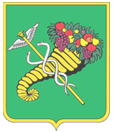 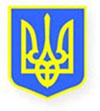 